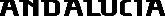 ANEXO IRECONOCIMIENTO DE CRÉDITOS EN LAS ENSEÑANZAS ARTÍSTICAS SUPERIORES	SOLICITUD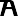 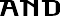 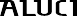 1DATOS DE LA PERSONA SOLICITANTEDATOS DE LA PERSONA SOLICITANTEDATOS DE LA PERSONA SOLICITANTEDATOS DE LA PERSONA SOLICITANTEDATOS DE LA PERSONA SOLICITANTEDATOS DE LA PERSONA SOLICITANTEDATOS DE LA PERSONA SOLICITANTEPRIMER APELLIDOPRIMER APELLIDOPRIMER APELLIDOSEGUNDO APELLIDOSEGUNDO APELLIDONOMBRENOMBRENOMBREDNI/ PASAPORTE O EQUIVALENTEDNI/ PASAPORTE O EQUIVALENTEDNI/ PASAPORTE O EQUIVALENTEFECHA DE NACIMIENTOFECHA DE NACIMIENTOTELÉFONOTELÉFONOTEL. MÓVILDOMICILIO: calle, plaza o avda. y númeroDOMICILIO: calle, plaza o avda. y númeroDOMICILIO: calle, plaza o avda. y númeroDOMICILIO: calle, plaza o avda. y númeroDOMICILIO: calle, plaza o avda. y númeroLOCALIDADLOCALIDADLOCALIDADPROVINCIAPROVINCIACÓDIGO POSTALCÓDIGO POSTALPAÍSPAÍSNACIONALIDADNACIONALIDADCORREO ELECTRÓNICOCORREO ELECTRÓNICOCORREO ELECTRÓNICOCORREO ELECTRÓNICOCORREO ELECTRÓNICOCORREO ELECTRÓNICOCORREO ELECTRÓNICOCORREO ELECTRÓNICO2CENTRO DOCENTECENTRO DOCENTESe encuentra matriculado/a en las enseñanzas artísticas superiores de …..................................................... en la especialidad de ......................…........................ itinerario/estilo o instrumento ….............................................................curso/cursos...................Se encuentra matriculado/a en las enseñanzas artísticas superiores de …..................................................... en la especialidad de ......................…........................ itinerario/estilo o instrumento ….............................................................curso/cursos...................Se encuentra matriculado/a en las enseñanzas artísticas superiores de …..................................................... en la especialidad de ......................…........................ itinerario/estilo o instrumento ….............................................................curso/cursos...................Centro docente:Centro docente:Código de centro:Localidad:Localidad:Provincia:3TITULACIÓN (señalar lo que proceda)La persona solicitante ha realizado previamente estudios conducentes a la obtención del título oficial de:Técnico Superior de Artes Plásticas y Diseño en:Licenciado o Graduado universitario en:Enseñanza Artística Superior en:Técnico Superior en Formación Profesional:Otros (especificar):La persona solicitante ha realizado previamente estudios conducentes a la obtención del título oficial de:Técnico Superior de Artes Plásticas y Diseño en:Licenciado o Graduado universitario en:Enseñanza Artística Superior en:Técnico Superior en Formación Profesional:Otros (especificar):4SOLICITA (señalar lo que proceda)Que se le reconozcan los créditos de todas las asignaturas de las que se encuentra matriculado/a.Que se le reconozcan los créditos de las siguientes asignaturas de las que se encuentra matriculado/a en los estudios relacionados en el apartado 2 de la presente solicitud:□ .....................................................................................................................................................□ ......................................................................................................................................................□ ......................................................................................................................................................□ ......................................................................................................................................................□ ......................................................................................................................................................□ ......................................................................................................................................................□ ......................................................................................................................................................Que se le reconozcan los créditos de todas las asignaturas de las que se encuentra matriculado/a.Que se le reconozcan los créditos de las siguientes asignaturas de las que se encuentra matriculado/a en los estudios relacionados en el apartado 2 de la presente solicitud:□ .....................................................................................................................................................□ ......................................................................................................................................................□ ......................................................................................................................................................□ ......................................................................................................................................................□ ......................................................................................................................................................□ ......................................................................................................................................................□ ......................................................................................................................................................5DOCUMENTACIÓN PRECEPTIVACertificación acreditativa de la matrícula actual.Certificación académica oficial de las enseñanzas cursadas (en caso de titulación extranjera, esta deberá contar con la oportuna homologación y la certificación deberá estar acompañada de su traducción oficial).Resguardo de haber abonado las tasas o precios públicos o certificación de la exención del abono de los mismos, en su caso.Copia del plan de estudios de la titulación alegada para efectuar el reconocimiento de créditos.Otros (especificar):□ .....................................................................................................................................................□ .....................................................................................................................................................□ .....................................................................................................................................................□ .....................................................................................................................................................□ .....................................................................................................................................................Certificación acreditativa de la matrícula actual.Certificación académica oficial de las enseñanzas cursadas (en caso de titulación extranjera, esta deberá contar con la oportuna homologación y la certificación deberá estar acompañada de su traducción oficial).Resguardo de haber abonado las tasas o precios públicos o certificación de la exención del abono de los mismos, en su caso.Copia del plan de estudios de la titulación alegada para efectuar el reconocimiento de créditos.Otros (especificar):□ .....................................................................................................................................................□ .....................................................................................................................................................□ .....................................................................................................................................................□ .....................................................................................................................................................□ .....................................................................................................................................................6SOLICITUD, DECLARACIÓN, LUGAR, FECHA Y FIRMALa persona abajo firmante DECLARA, bajo su expresa responsabilidad, que son ciertos los datos que figuran en la presente solicitud, así como en la documentación que se acompaña.En ............................................., a .......... de .................................... de ...............MADRE / PADRE / REPRESENTANTE LEGALLA PERSONA SOLICITANTE	(en caso de alumnado menor de edad)Fdo.: .................................................................	Fdo.: .................................................................La persona abajo firmante DECLARA, bajo su expresa responsabilidad, que son ciertos los datos que figuran en la presente solicitud, así como en la documentación que se acompaña.En ............................................., a .......... de .................................... de ...............MADRE / PADRE / REPRESENTANTE LEGALLA PERSONA SOLICITANTE	(en caso de alumnado menor de edad)Fdo.: .................................................................	Fdo.: .................................................................Marcar lo que proceda:Marcar lo que proceda:□SR./SRA. DIRECTOR/A DEL CENTRO DOCENTE□SR./SRA. DIRECTOR/A GENERAL DE ORDENACIÓN EDUCATIVA